Leerwerkplan Stage |  aios huisartsgeneeskundeGGZ STAGEVersie 1.1 oktober 2018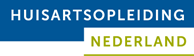 InhoudInleiding en toelichtingDoel van het StageLeerWerkPlanDit StageLeerWerkplan is bedoeld om de aios huisartsgeneeskunde inzicht te geven in de mogelijkheden van een stageplek en in de manier waarop de opleiders het leren georganiseerd hebben. Het Leerwerkplan helpt aios bij het kiezen van een passende stage. Daarnaast is het een praktisch hulpmiddel voor de stageopleiders, de aios en het opleidingsinstituut.De beschikbaarheid van een leerwerkplan is een voorwaarde om erkend te worden en te blijven door het RGS.Nieuw landelijk Opleidingsplan, nieuw landelijk StageLeerWerkplan.In het nieuwe landelijk opleidingsplan (2016) zijn de opleidingsdoelen omschreven aan de hand van tien opleidingsthema’s en Kenmerkende Beroepsactiviteiten (KBA’s). Deze KBA’s zijn richtinggevend voor de doelen van de verschillende stages. De KBA’s bieden handvatten voor aios en opleiders in de praktijk.In het nieuwe StageLeerWerkPlan beschrijft de stageplek wat de aios kan leren op deze plek en hoe:Met welke KBA’s kunnen aios huisartsgeneeskunde bij uitstek ervaring opdoen tijdens de stage en hoe?Wat kan de aios nog meer leren tijdens deze stage en hoe? (Wat wil de stageplek graag meegeven aan aios huisartsgeneeskunde?)Wat kunnen aios minder goed leren tijdens deze stage?Inhoud StageLeerWerkPlanHet stageleerwerkplan bestaat uit drie delen:De praktische gegevens van de stageplekHet persoonlijk profiel van de opleider(s)Het leerwerkplan: wat kan de aios specifiek leren en hoe is dit georganiseerd?Hoe dit stageleerwerkplan te gebruikenHet stageleerwerkplan is een groeidocument. We bevelen aan om het document er niet alleen bij te pakken tijdens het kennismakingsgesprek, maar ook om het document aan het einde van de stage met de aios te bespreken en eventueel aan te passen.Deel 1. Praktische gegevens van de stageplekDeel 2. Persoonlijk profiel van de opleiders (s)Deel 3. LeerwerkplanBenodigde voorbereiding aios voorafgaand aan de stageKennismaking en inwerkperiodeZie ook bijlage 1: checklist kennismakingsgesprek en inwerkperiodeWat kan de aios specifiek leren tijdens deze stage?Hieronder volgen de Kenmerkende Beroepsactiviteiten ‘Zorg voor patiënten met psychische klachten en aandoeningen’ (Landelijk Opleidingsplan, 2016). We nodigen je uit om in het onderstaande schema aan te geven in welke mate er voor de aios gelegenheid is om ervaring op te doen met deze KBA’s en toe te lichten hoe de aios dit kan leren. Beschrijf hier wat de aios tijdens de stage nog meer kan leren en hoe. Bijvoorbeeld binnen andere thema’s van het landelijk opleidingsplan, zoals bijvoorbeeld Zorg voor het kind, of daarbuiten.Leer- en begeleidingsmomentenBIJLAGE 1: CHECKLIST KENNISMAKINGSGESPREK EN INWERKPERIODE De onderstaande checklist is bedoeld om praktische afspraken te maken over de inwerkperiode en de periode erna:De stage-instelling vult deze checklist zo veel mogelijk inDe aios gebruikt de checklist tijdens het  kennismakingsgesprek. In te vullen door de huisartsopleidingIn te vullen door de huisartsopleidingGoedgekeurd door:Datum:Laatste revisiedatum:Erkenning RGS vanaf:     tot:STAGE-INSTELLINGSTAGE-INSTELLINGNaam stageplaatsPostadresPostcode en plaatsBezoekadresPostcode en plaatsTelefoonWebsiteStageplek huisartsgeneeskunde sindsAantal stageplaatsen per jaar Tijdsduur stage 3 maanden  6 maanden ALGEMENE PROFIELSCHETS STAGEPLAATSGeef hier desgewenst een profielschets van de (plek binnen) de organisatie, de doelgroepen, aantal bedden en belangrijke ketenpartnersAFDELING(EN) WAAR DE AIOS ZAL WERKEN | DAGELIJKSE WERKZAAMHEDENAFDELING(EN) WAAR DE AIOS ZAL WERKEN | DAGELIJKSE WERKZAAMHEDENAfdelingenDagelijkse werkzaamheden aiosIn het geval van SEH stage: Wat is de verdeling SEH/EHH, welke specialismen worden door SEH artsen gezien?werktijden | eventuele vaste overleggen EN onderwijsmomentenwerktijden | eventuele vaste overleggen EN onderwijsmomentenwerktijden | eventuele vaste overleggen EN onderwijsmomentenwerktijden | eventuele vaste overleggen EN onderwijsmomentenwerktijden | eventuele vaste overleggen EN onderwijsmomentenwerktijden | eventuele vaste overleggen EN onderwijsmomentenwerktijden | eventuele vaste overleggen EN onderwijsmomentenDagWerktijdenPatiëntenbesprekingOverdrachtMDOVaste onderwijsmomentenOverige besprekingenDagWerktijdenTijdstip:Tijdstip:Tijdstip:Tijdstip:Tijdstip:MaandagDinsdagWoensdagDonderdagVrijdagGeef hier eventueel een toelichting bij de werktijden en eventuele vaste overleggen en onderwijsmomentenGeef hier eventueel een toelichting bij de werktijden en eventuele vaste overleggen en onderwijsmomentenGeef hier eventueel een toelichting bij de werktijden en eventuele vaste overleggen en onderwijsmomentenGeef hier eventueel een toelichting bij de werktijden en eventuele vaste overleggen en onderwijsmomentenGeef hier eventueel een toelichting bij de werktijden en eventuele vaste overleggen en onderwijsmomentenGeef hier eventueel een toelichting bij de werktijden en eventuele vaste overleggen en onderwijsmomentenGeef hier eventueel een toelichting bij de werktijden en eventuele vaste overleggen en onderwijsmomentenMOGELIJKHEDEN TOT PARTTIME WERKENBeschrijf hier eventuele bijzonderheden met betrekking tot parttime dagen. Op welke dagen is een parttime dag mogelijk?DIENSTENIndien er sprake is van diensten: beschrijf hier de bijzonderheden. Welke diensten heeft de aios, hoe vaak? Op welke afdeling(en)?STAGEOPLEIDERSstageopleider 1 (RGS erkend)stageopleider 1 (RGS erkend)stageopleider 1 (RGS erkend)stageopleider 1 (RGS erkend)stageopleider 1 (RGS erkend)stageopleider 1 (RGS erkend)stageopleider 1 (RGS erkend)TitelVoorlettersNaamm vTelefoonnummer (s)Telefoonnummer (s)Doorkiesnummer / 06-nummerDoorkiesnummer / 06-nummerDoorkiesnummer / 06-nummerDoorkiesnummer / 06-nummerDoorkiesnummer / 06-nummerE-mail adresE-mail adresStage opleider sindsStage opleider sindsstageopleider 2 stageopleider 2 stageopleider 2 stageopleider 2 stageopleider 2 stageopleider 2 stageopleider 2 TitelVoorlettersNaamm vTelefoonnummer(s)Telefoonnummer(s)Doorkiesnummer / 06-nummerDoorkiesnummer / 06-nummerDoorkiesnummer / 06-nummerDoorkiesnummer / 06-nummerDoorkiesnummer / 06-nummerE-mail adresE-mail adresStage opleider sindsStage opleider sindsCONTACTPERSOON KENNISMAKINGCONTACTPERSOON KENNISMAKINGCONTACTPERSOON KENNISMAKINGCONTACTPERSOON KENNISMAKINGCONTACTPERSOON KENNISMAKINGCONTACTPERSOON KENNISMAKINGCONTACTPERSOON KENNISMAKINGCONTACTPERSOON KENNISMAKINGCONTACTPERSOON KENNISMAKINGVoor kennismaking en afspraken neemt de aios contact op met:Voor kennismaking en afspraken neemt de aios contact op met:Voor kennismaking en afspraken neemt de aios contact op met:Voor kennismaking en afspraken neemt de aios contact op met:Voor kennismaking en afspraken neemt de aios contact op met:Voor kennismaking en afspraken neemt de aios contact op met:Voor kennismaking en afspraken neemt de aios contact op met:Voor kennismaking en afspraken neemt de aios contact op met:Voor kennismaking en afspraken neemt de aios contact op met:TitelVoorlettersNaamm vTelefoonnummerTelefoonnummerDoorkiesnummerE-mail adresE-mail adresFunctieFunctieVERTROUWENSPERSOON INSTELLINGVERTROUWENSPERSOON INSTELLINGVERTROUWENSPERSOON INSTELLINGVERTROUWENSPERSOON INSTELLINGVERTROUWENSPERSOON INSTELLINGVERTROUWENSPERSOON INSTELLINGVERTROUWENSPERSOON INSTELLINGVERTROUWENSPERSOON INSTELLINGVERTROUWENSPERSOON INSTELLINGTitelVoorlettersNaamm vTelefoonnummerTelefoonnummerDoorkiesnummerE-mail adresE-mail adresPERSOONLIJK PROFIEL OPLEIDER[foto]PERSOONLIJK PROFIEL OPLEIDER[foto]Naam:Hoe omschrijf je jezelf als ….arts/psychiater?Wat zijn je motieven om opleider te zijn?Wat is kenmerkend voor je als opleider?Wat zijn je verwachtingen ten aanzien van de aios?Wat wil je de aios meegeven?Eventueel: Wat zijn je sterke punten, wat zijn je zwakke punten als arts en/of opleider? Eventueel: Wat wil je nog meer over jezelf vertellen?BENODIGDE VOORBEREIDING AIOS VOORAFGAAND AAN STAGEBENODIGDE VOORBEREIDING AIOS VOORAFGAAND AAN STAGEHoe bereidt de aios zich voor op de stage? Denk bijvoorbeeld aan: te bestuderen literatuur of richtlijnen; van tevoren aanleveren van CV, VOG of AGB code; van tevoren formuleren van leerdoelen voor de stage.Op welke termijn voorafgaand aan het begin van de stage?KENNISMAKING EN INWERKPERIODEKENNISMAKING EN INWERKPERIODEIntroductie van de aios op afdelingen. Met wie maakt de aios kennis? Hoe geef je deze kennismaking vorm? Wat zijn de werkzaamheden van de aios tijdens de inwerkperiode?Consulteren van opleiders en overige begeleiders.Hoe is de bereikbaarheid en beschikbaarheid geregeld?Wanneer en hoe bespreken van de persoonlijke leerdoelen van de aios. (zie ook onder 4: Leer en begeleidingsmomenten)SPECIFIEKE KENMERKEN STAGEPLAATSBeschrijf hier in enkele regels de  kenmerken van de stageplaats als leeromgeving: Wat kan een aios huisartsgeneeskunde hier bij uitstek leren?GELEGENHEID OM ERVARING OP TE DOEN MET KBA’S ‘ZORG VOOR PATIENTEN MET PSYCHISCHE KLACHTEN EN AANDOENINGEN’GELEGENHEID OM ERVARING OP TE DOEN MET KBA’S ‘ZORG VOOR PATIENTEN MET PSYCHISCHE KLACHTEN EN AANDOENINGEN’GELEGENHEID OM ERVARING OP TE DOEN MET KBA’S ‘ZORG VOOR PATIENTEN MET PSYCHISCHE KLACHTEN EN AANDOENINGEN’GELEGENHEID OM ERVARING OP TE DOEN MET KBA’S ‘ZORG VOOR PATIENTEN MET PSYCHISCHE KLACHTEN EN AANDOENINGEN’GELEGENHEID OM ERVARING OP TE DOEN MET KBA’S ‘ZORG VOOR PATIENTEN MET PSYCHISCHE KLACHTEN EN AANDOENINGEN’KBAZeker gelegenheidBeperkte gelegenheid Geen gelegenheidLicht hier kort toe hoe de aios dit kan leren tijdens de stageBegeleidt een patiënt met spanningsklachten, overspanning of burn-out.Denk hierbij bijvoorbeeld aan: patiëntenzorg, (multidisciplinaire) overleggen, contacten met de eerste lijn, samenwerkingsverbanden, de rol die de aios hierin speelt (zelf doen, meekijken, bijwonen)Zet bij een patiënt met angst- en stemmingsklachten /stoornissen de benodigde behandeling in. Diagnosticeert acute psychiatrische stoornissen en zet de benodigde behandeling in. Schat bij suïcidaliteit het gevaar in voor de patiënt en diens omgeving en zet de benodigde hulp in.Motiveert een patiënt met (een verhoogd risico voor) verslavingsgedrag voor passende zorg.  Zet bij een patiënt met gevolgen van traumatische gebeurtenissen de benodigde zorg in.Signaleert persoonlijkheidstrekken en –stoornissen, definieert de gevolgen hiervan voor de zorgverlening en adviseert de patiënt om indien nodig passende begeleiding te vinden. Zet bij kinderen met afwijkend gedrag passende diagnostiek en behandeling in.  WAT KAN DE AIOS HIER NOG MEER LEREN EN HOE WAT KAN DE AIOS HIER NOG MEER LEREN EN HOE Wat  HoeZorg voor het kindWelke KBA’s en hoe?……… LEER- EN BEGELEIDINGSMOMENTEN LEER- EN BEGELEIDINGSMOMENTENWelke mogelijkheden zijn er voor reflectie/begeleidingsmomenten?Zie cursief ingevuld de richtlijnen vanuit de huisartsopleiding.Welke mogelijkheden zijn er voor reflectie/begeleidingsmomenten?Zie cursief ingevuld de richtlijnen vanuit de huisartsopleiding.Licht hier kort toe hoe dit georganiseerd isBespreking van de leerwensen en het leerplan van de aiosBespreken van de leerdoelen en  IOP van de aios op twee momenten: aan het begin en tijdens de stage (bijvoorbeeld na 3-4 weken). Begeleiding bij het leerproces: Leergesprekken en feedbackmomenten, terugblik op leerwensen en leerplan.Dagelijks korte supervisiemomenten / mogelijkheid tot dagelijkse nabespreking patiëntenWekelijks een leergesprek waarin het leerproces van de aios centraal staat.Ten minste maandelijks een bespreking op basis van een KPB/KKB.BeoordelingsgesprekkenTijdens de stage (bijvoorbeeld na 3-4 weken) en aan het eind van de stage, met behulp van de ComBeL.Bespreking /presentatie CATAan het eind van de stage Spoedeisende Zorg en GGZCHECKLIST INWERKPERIODE EN WERKAFSPRAKENCHECKLIST INWERKPERIODE EN WERKAFSPRAKENDuur inwerkperiodeIntroductie Elektronisch Patiënten DossierIntroductie van de aios op afdelingen:kennismaken met artsen, andere opleiders, secretariaat, medewerkers van afdelingen, paramedische diensten, etc.Consulteren van de opleider: Hoe is de bereikbaarheid en beschikbaarheid van de opleider geregeldAfspraken in geval van afwezigheid van de opleiderConsulteren overige begeleiders:Hoe is de bereikbaarheid en beschikbaarheid van de overige begeleiders geregeldTe gebruiken protocollen, literatuur, standaarden, richtlijnenVakantie en vrije dagenZiekmeldingKamer, telefoon, pasjeAfspraken over kolvenVOGAfspraken over diensten